Міська програма фінансової підтримки Ніжинського міськоговідділу Управління Державної міграційноїслужби України в Чернігівській областіна 2020  рік Розділ I. Паспорт міської програми РОЗДІЛ IIВизначення проблеми, на розв’язання якої спрямована програмаНіжинськийміськийвідділУправлінняДержавноїміграційноїслужбиУкраїни в Чернігівськійобласті, реалізуючидержавнуполітикуу сферахміграції (імміграції та еміграції), громадянства, реєстраціїфізичнихосіб, біженців, іншихвизначенихзаконодавствомкатегоріймігрантів, надаєадміністративніпослугинаселенню і забезпечуєнадходженнякоштів до бюджету Ніжинської міської об’єднаної територіальної громади.Одним із найважливіших факторів, що безпосередньо впливає на покращення обслуговування населення при наданні адміністративних послуг є належний зовнішній вигляд та матеріально-технічне забезпечення Ніжинського міського відділу УДМС України в Чернігівській області. Враховуючи, що Управління Державної міграційної служби в Чернігівській області за надання адміністративних послуг на постійній основі перераховує кошти до місцевих бюджетів(за 2019 рік Ніжинський МВ УДМС України в Чернігівській області перерахував за адміністративні послуги - 1 760 493,75 гривень до бюджету Ніжинської міської об’єднаної територіальної громади), а кошторисом Державної міграційної служби України не передбачено виділення коштів з державного бюджету на забезпечення належного зовнішнього вигляду адміністративного приміщення,  тому  для  надання якісних та своєчасних адміністравтиних послуг населенню громади, кращої взаємодії з органами місцевого самоврядування з цих питань,і необхідне виділення коштів в рамках даної програми Ніжинському відділу Управління Державної міграційної служби України в Чернігівській області.РОЗДІЛ IIІМета міськоїпрограмиПрограмапередбачаєнаданняфінансовоїпідтримкиНіжинськомуміськомувідділуУправлінняДержавноїміграційноїслужбиУкраїни в      Чернігівськійобластіі має на меті покращенняобслуговуваннянаселенняНіжинської міської об’єднаноїтериторіальноїгромади шляхом забезпеченнязручності, доступності, прозорості та своєчасностінаданнягромадянам  адміністративнихпослуг у сферіміграції.РОЗДІЛ IVОбґрунтуванняшляхів і засобіврозв’язанняпроблеми, обсягів та джерелфінансування; строки та етапивиконанняПрограмиНапрями діяльності (пріоритетні завдання)      Забезпечення доступності, зручності та поліпшення якості умов обслуговування та     надання адміністративних послуг населенню Ніжинської міської об’єднаної територіальної громади, а також забезпечення належного зовнішнього вигляду адміністративного приміщення Ніжинського міського відділу Управління Державної міграційної служби України в Чернігівській області.ЗаходиПрограмиПроведенняпоточного ремонту ганку та фасадноїчастиниадмінприміщення відділуза адресоювулицяЯворського, будинок 1, містоНіжин, Чернігівськаобласть , в тому числіоблаштуванняйого пандусом, Строки виконання  - 2020 рікДжерело фінансування – бюджет Ніжинської міської об’єднаної територіальної громадиОрієнтовні обсяги фінансування (вартість) – 176 000 грн.РОЗДІЛ VОЧІКУВАНІ РЕЗУЛЬТАТИ РЕАЛІЗАЦІЇ ПРОГРАМИВиконанняпрограмидастьзмогупокращитиобслуговуваннянаселенняНіжинської міської об’єднаної територіальної громади шляхом доступності та зручності, оперативності та своєчасностінаданняадміністративнихпослуг.РОЗДІЛ VI. Організація виконання та контроль за ходом реалізації програмиОрганізацію виконання Програми, аналіз та контроль за використанням коштів здійснює головний розпорядник коштів –фінансове управління Ніжинської міської ради.Виконавець Програми ( Ніжинський міський відділ Управління державної міграційної служби України в Чернігівській області) надає звіт про виконання заходів Програми щоквартально, до 6-го числа місяця, наступного за звітним кварталом, фінансовому управлінню Ніжинської міської ради.Головний розпорядник звітує про виконання Програми на сесії Ніжинської міської ради за підсумками 2020 року.Пояснювальна записка до проекту рішення «Про затвердження міської програми фінансової підтримки  Ніжинського міського відділу Управління Державної міграційної служби України в Чернігівській області на 2020 рік»	Зазначений проект рішення підготовлений з метою сприяння Ніжинському міському відділу УДМС України в Чернігівській області у забезпеченні належнихумов праці для виконання функціональних завдань та удосконалення діяльності  з надання своєчасних та якісних послуг населенню Ніжинської міської об’єднаної територіальної громади.         Враховуючи, що за 2019 рік Ніжинським МВ УДМС України в Чернігівській області  населенню Ніжинської міської об’єднаної територіальної громади було надано адміністративні послуги  на загальну суму 1 760 493, 75 гривень, що перераховані до бюджету міської об’єднаної територіальної громади,у відділу є потреба у спрямуванні не менше 10 відсотків від суми перерахованих коштів за надані адміністративні послуги на забезпечення належного зовнішнього вигляду адмінприміщення відділу, проведеннякапітального ремонту ганку та фасадної частини, в тому числі облаштування його пандусом, за адресою вулиця Яворського, будинок 1, місто Ніжин, Чернігівська область .Начальник Ніжинського МВ УДМС України в Чернігівськійобласті                                   Світлана ІВАНЕНКОПодає:Начальник Ніжинського відділу 	С.М.ІваненкоУДМС України в Чернігівській обл.Погоджують:Начальник фінансового управління	Л.В.ПисаренкоСекретар міської ради	В.В.СалогубПерший заступник міського голови	Г.М.Олійникз питань діяльності виконавчих органів радиКеруючий справами виконавчого	С.О.Колесник комітету міської радиНачальник  відділу юридично-кадрового                                    В.О.Лега      забезпечення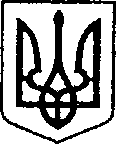 УКРАЇНАЧЕРНІГІВСЬКА ОБЛАСТЬН І Ж И Н С Ь К А    М І С Ь К А    Р А Д А70 сесія VII скликанняР І Ш Е Н Н ЯВід 25 березня 2020р.	                м. Ніжин	                  № 1-70/2020Про затвердження міської програмифінансової підтримкиНіжинського міського відділу Управління Державної міграційної служби України в Чернігівській області на 2020  рік      Відповідно до статей 25, 26, 42, 46, 59, 73 Закону України  «Про місцеве самоврядування в Україні», статті 91 Бюджетного кодексу України, Регламенту Ніжинської міської ради Чернігівської області, затвердженого рішенням Ніжинської міської ради Чернігівської області від 24 листопада 2015 року №1-2/2015 (із змінами), з метою покращення обслуговування населення Ніжинської міської об’єднаної територіальної громади шляхом забезпечення зручності та доступностінадання їм адміністративних послуг ,міська рада вирішила:            1.Затвердити міську програму фінансової підтримки Ніжинського міського відділу Управління Державної міграційної служби України в Чернігівській області на 2020 рік (додається).            2.Виконання завдань Програми покласти на фінансове управління Ніжинської міської ради та Ніжинський міський відділ Управління Державної міграційної служби України в Чернігівській області.            3.Фінансування заходів Програми здійснювати у межах видатків, передбачених бюджетом Ніжинської міської об’єднаної територіальної громади на 2020 рік.             4.Начальнику Ніжинського міського відділу Управління Державної міграційної служби України в Чернігівській області(Іваненко С.М.)забезпечити оприлюднення даного рішення на офіційному сайті Ніжинської міської ради.             5.Контроль за виконанням даного рішення покласти на постійну  комісію міської ради з питань соціально-економічного розвитку міста, підприємницької діяльності, дерегуляції, фінансів та бюджету, голова комісії Мамедов  В.Х.Міський голова                                                                Анатолій ЛІННИКЗАТВЕРДЖЕНО                                                                рішенням  70 сесії  Ніжинської міської ради VII скликання 					        від 25 березня 2020 року № 1-70/20201Ініціатор розроблення ПрограмиНіжинський міський відділ Управління Державної міграційної служби України в Чернігівській області2Законодавча базаЗакони України «Про місцеве самоврядування в Україні», «Про Єдиний державний демографічний реєстр та документи, що підтверджують громадянство України, посвідчують особу чи її спеціальний статус»3Розробник ПрограмиНіжинський міський відділ Управління Державної міграційної служби України в Чернігівській області4Головний розпорядникФінансове управління Ніжинської міської ради5Відповідальний виконавець    ПрограмиФінансове управління Ніжинської міської ради Ніжинський міський відділ Управління Державної міграційної служби України в Чернігівській області6Термін реалізації Програми2020 р.7Загальний обсяг фінансових ресурсів, необхідних для реалізації Програми, всього, утому числі:176 000 грн.9.1коштів бюджету Ніжинської міської об’єднаної територіальної громади176 000 грн.